V PONDĚLÍ 29. března SE NÁM ZTRATIL PES.pokud jste ho viděli, prosíme Vás o informaci ne tel. číslo 603 850 252poctivému nálezci dáme odměnu3000,- KčDěkujeme.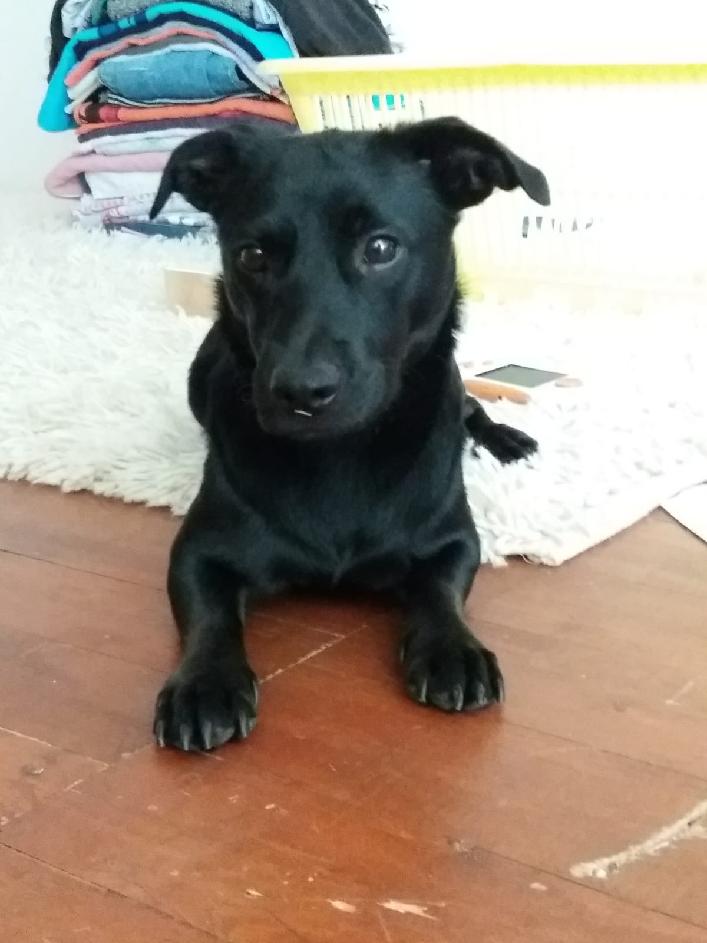 